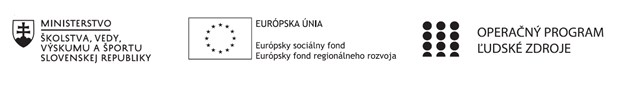 Správa o činnosti pedagogického klubu Príloha:Prezenčná listina zo stretnutia pedagogického klubPríloha správy o činnosti pedagogického klubu              PREZENČNÁ LISTINAMiesto konania stretnutia:Základná škola, M.R. Štefánika 910/51, 07501 Trebišov, miestnosť č. 85Dátum konania stretnutia:29.05.2019Trvanie stretnutia: od13:30 hod.	do15:30 hod.	Zoznam účastníkov/členov pedagogického klubu:Klub učiteľov ČIG II. stupeň ZŠMeno prizvaných odborníkov/iných účastníkov, ktorí nie sú členmi pedagogického klubu  a podpis/y:Prioritná osVzdelávanieŠpecifický cieľ1.1.1 Zvýšiť inkluzívnosť a rovnaký prístup ku kvalitnému vzdelávaniu a zlepšiť výsledky a kompetencie detí a žiakovPrijímateľZákladná škola, M.R. Štefánika 910/51, 07501 TrebišovNázov projektuZvýšenie čitateľskej, matematickej a prírodovednej gramotnosti žiakov základnej školyKód projektu  ITMS2014+312011R032Názov pedagogického klubu Klub učiteľov ČIG II. stupeň ZŠDátum stretnutia  pedagogického klubu29.05.2019Miesto stretnutia  pedagogického klubuZŠ M. R. Štefánika, TrebišovMeno koordinátora pedagogického klubuMgr. Peter TrellaOdkaz na webové sídlo zverejnenej správywww.zsmrstv.edupage.orgManažérske zhrnutie:krátka anotácia- interpretácia  textov, - vzájomná spolupráca vyučujúcich pri príprave textov a úloh, - multivýznamovosť literárneho textu ako estetickoznakovej štruktúry,- zámer textu,- zámer autora (stratégie),- zámer interpreta.kľúčové slová- text, úlohy, spolupráca, interpretácia, autor, interpret, multivýznamovosť, štruktúra, stratégia...Manažérske zhrnutie:krátka anotácia- interpretácia  textov, - vzájomná spolupráca vyučujúcich pri príprave textov a úloh, - multivýznamovosť literárneho textu ako estetickoznakovej štruktúry,- zámer textu,- zámer autora (stratégie),- zámer interpreta.kľúčové slová- text, úlohy, spolupráca, interpretácia, autor, interpret, multivýznamovosť, štruktúra, stratégia...Hlavné body, témy stretnutia, zhrnutie priebehu stretnutia:analyzovať procesy porozumenia textov,tvorba úloh a výber textov, tvorba otázok na jednotlivé procesy porozumenia textu, aplikácia cvičenia „alter ego“ (kritická interpretácia a recepcia literárnych textov)Literárne stratégie pri interpretácii textu:1. Normatívne: implicitne alebo explicitne stavajú na poetike alebo estetike textu.2. Deskriptívne: sú zamerané induktívne, hľadajú spoločné a odlišné črty literárneho textu a stanovujú aj klasifikačné typológie textov.3. Empirické: sú zamerané na koncept literárnych textov.Čitateľská empíria má svoju postupnosť, môžeme ju rozdeliť do niekoľkých fáz: 1. fáza: čitateľská motivácia – čitateľský záujem → výber literárneho textu, resp. diela na čítanie; 2. fáza: čítanie – percepcia literárneho diela → čitateľský zážitok; 3. fáza: čitateľská skúsenosť – výsledok estetických a hodnotových reakcií na recepciu literárnych diel, čitateľské návyky a literárne vzdelanie čitateľa;  4. fáza: čitateľský vkus – schopnosť čitateľa prijímať a hodnotiť literárne dielo; 5. fáza: čitateľské hodnotenie – uvedomenie si a vyjadrenie čitateľových hodnotiacich postojov k literárnemu dielu.Autorská stratégia: kódovať text , vyprofilovať si autorský zámer ,vyvolať u percipienta istý druh reakcie, ovplyvniť jeho myslenie, resp. premýšľanie,selektovať a usporadúvať  jazykové prostriedky. 2. Závery a odporúčania:Vybrať vhodné umelecké texty rôznych literárnych žánrov a vytvárať úlohy zamerané na jednotlivé etapy porozumenia textu.Vyhľadávať a sprostredkovať informácie skryté v literárnom texte. Vytvoriť úlohy zamerané na integráciu a interpretáciu. Hodnotiť obsah a formu textov. Zvoliť moderné čitateľské stratégie pri interpretácii textov.Hlavné body, témy stretnutia, zhrnutie priebehu stretnutia:analyzovať procesy porozumenia textov,tvorba úloh a výber textov, tvorba otázok na jednotlivé procesy porozumenia textu, aplikácia cvičenia „alter ego“ (kritická interpretácia a recepcia literárnych textov)Literárne stratégie pri interpretácii textu:1. Normatívne: implicitne alebo explicitne stavajú na poetike alebo estetike textu.2. Deskriptívne: sú zamerané induktívne, hľadajú spoločné a odlišné črty literárneho textu a stanovujú aj klasifikačné typológie textov.3. Empirické: sú zamerané na koncept literárnych textov.Čitateľská empíria má svoju postupnosť, môžeme ju rozdeliť do niekoľkých fáz: 1. fáza: čitateľská motivácia – čitateľský záujem → výber literárneho textu, resp. diela na čítanie; 2. fáza: čítanie – percepcia literárneho diela → čitateľský zážitok; 3. fáza: čitateľská skúsenosť – výsledok estetických a hodnotových reakcií na recepciu literárnych diel, čitateľské návyky a literárne vzdelanie čitateľa;  4. fáza: čitateľský vkus – schopnosť čitateľa prijímať a hodnotiť literárne dielo; 5. fáza: čitateľské hodnotenie – uvedomenie si a vyjadrenie čitateľových hodnotiacich postojov k literárnemu dielu.Autorská stratégia: kódovať text , vyprofilovať si autorský zámer ,vyvolať u percipienta istý druh reakcie, ovplyvniť jeho myslenie, resp. premýšľanie,selektovať a usporadúvať  jazykové prostriedky. 2. Závery a odporúčania:Vybrať vhodné umelecké texty rôznych literárnych žánrov a vytvárať úlohy zamerané na jednotlivé etapy porozumenia textu.Vyhľadávať a sprostredkovať informácie skryté v literárnom texte. Vytvoriť úlohy zamerané na integráciu a interpretáciu. Hodnotiť obsah a formu textov. Zvoliť moderné čitateľské stratégie pri interpretácii textov.Vypracoval (meno, priezvisko)Mgr. Andrea PetrikováDátum29.05.2019PodpisSchválil (meno, priezvisko)Mgr. Peter TrellaDátum29.05.2019PodpisPrioritná os:VzdelávanieŠpecifický cieľ:1.1.1 Zvýšiť inkluzívnosť a rovnaký prístup ku kvalitnému vzdelávaniu a zlepšiť výsledky a kompetencie detí a žiakovPrijímateľ:Základná škola, M.R. Štefánika 910/51, 07501 TrebišovNázov projektu:Zvýšenie čitateľskej, matematickej a prírodovednej gramotnosti žiakov základnej školyKód ITMS projektu:312011R032Názov pedagogického klubu:Klub učiteľov ČIG II. stupeň ZŠč.Meno a priezviskoPodpisInštitúcia1.Mgr. Zuzana KaľavskáZŠ, M.R. Štefánika 910/51, 07501 Trebišov2.Mgr.  Mária LörinčíkováZŠ, M.R. Štefánika 910/51, 07501 Trebišov3.Ing. Monika PačováZŠ, M.R. Štefánika 910/51, 07501 Trebišov4.Mgr. Andrea PetrikováZŠ, M.R. Štefánika 910/51, 07501 Trebišov5.Mgr. Jana TocikováZŠ, M.R. Štefánika 910/51, 07501 Trebišov6.PaedDr.  Petra TothováZŠ, M.R. Štefánika 910/51, 07501 Trebišov7.Mgr. Peter TrellaZŠ, M.R. Štefánika 910/51, 07501 Trebišov8.Mgr. Dana ValcerováZŠ, M.R. Štefánika 910/51, 07501 Trebišov9.PaedDr. Božena VaškováZŠ, M.R. Štefánika 910/51, 07501 Trebišovč.Meno a priezviskoPodpisInštitúcia